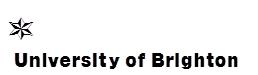 MODULE SPECIFICATION TEMPLATEMODULE DETAILSMODULE DETAILSMODULE DETAILSMODULE DETAILSMODULE DETAILSMODULE DETAILSMODULE DETAILSMODULE DETAILSMODULE DETAILSMODULE DETAILSMODULE DETAILSMODULE DETAILSMODULE DETAILSMODULE DETAILSMODULE DETAILSMODULE DETAILSMODULE DETAILSMODULE DETAILSMODULE DETAILSMODULE DETAILSMODULE DETAILSModule titleFundamentals of Cardiac Diagnostic Procedures & InvestigationsFundamentals of Cardiac Diagnostic Procedures & InvestigationsFundamentals of Cardiac Diagnostic Procedures & InvestigationsFundamentals of Cardiac Diagnostic Procedures & InvestigationsFundamentals of Cardiac Diagnostic Procedures & InvestigationsFundamentals of Cardiac Diagnostic Procedures & InvestigationsFundamentals of Cardiac Diagnostic Procedures & InvestigationsFundamentals of Cardiac Diagnostic Procedures & InvestigationsFundamentals of Cardiac Diagnostic Procedures & InvestigationsFundamentals of Cardiac Diagnostic Procedures & InvestigationsFundamentals of Cardiac Diagnostic Procedures & InvestigationsFundamentals of Cardiac Diagnostic Procedures & InvestigationsFundamentals of Cardiac Diagnostic Procedures & InvestigationsFundamentals of Cardiac Diagnostic Procedures & InvestigationsFundamentals of Cardiac Diagnostic Procedures & InvestigationsFundamentals of Cardiac Diagnostic Procedures & InvestigationsFundamentals of Cardiac Diagnostic Procedures & InvestigationsFundamentals of Cardiac Diagnostic Procedures & InvestigationsFundamentals of Cardiac Diagnostic Procedures & InvestigationsFundamentals of Cardiac Diagnostic Procedures & InvestigationsModule codeMDM136MDM136MDM136MDM136MDM136MDM136MDM136MDM136MDM136MDM136MDM136MDM136MDM136MDM136MDM136MDM136MDM136MDM136MDM136MDM136Credit value2020202020202020202020202020202020202020LevelMark the box to the right of the appropriate level with an ‘X’Level 4Level 5Level 5Level 5Level 6Level 6Level 6Level 6Level 7Level 7Level 7xLevel 8LevelMark the box to the right of the appropriate level with an ‘X’Level 0 (for modules at foundation level)Level 0 (for modules at foundation level)Level 0 (for modules at foundation level)Level 0 (for modules at foundation level)Level 0 (for modules at foundation level)Level 0 (for modules at foundation level)Level 0 (for modules at foundation level)Level 0 (for modules at foundation level)Level 0 (for modules at foundation level)Level 0 (for modules at foundation level)Level 0 (for modules at foundation level)Entry criteria for registration on this moduleEntry criteria for registration on this moduleEntry criteria for registration on this moduleEntry criteria for registration on this moduleEntry criteria for registration on this moduleEntry criteria for registration on this moduleEntry criteria for registration on this moduleEntry criteria for registration on this moduleEntry criteria for registration on this moduleEntry criteria for registration on this moduleEntry criteria for registration on this moduleEntry criteria for registration on this moduleEntry criteria for registration on this moduleEntry criteria for registration on this moduleEntry criteria for registration on this moduleEntry criteria for registration on this moduleEntry criteria for registration on this moduleEntry criteria for registration on this moduleEntry criteria for registration on this moduleEntry criteria for registration on this moduleEntry criteria for registration on this modulePre-requisitesSpecify in terms of module codes or equivalentThis programme is open to post-registration doctors and qualified practitioners in any profession allied to medicine; those with a first degree will have a minimum of 2 years clinical practice; those without will have a minimum of 5 years post qualification practice in cardiology.  This programme is open to post-registration doctors and qualified practitioners in any profession allied to medicine; those with a first degree will have a minimum of 2 years clinical practice; those without will have a minimum of 5 years post qualification practice in cardiology.  This programme is open to post-registration doctors and qualified practitioners in any profession allied to medicine; those with a first degree will have a minimum of 2 years clinical practice; those without will have a minimum of 5 years post qualification practice in cardiology.  This programme is open to post-registration doctors and qualified practitioners in any profession allied to medicine; those with a first degree will have a minimum of 2 years clinical practice; those without will have a minimum of 5 years post qualification practice in cardiology.  This programme is open to post-registration doctors and qualified practitioners in any profession allied to medicine; those with a first degree will have a minimum of 2 years clinical practice; those without will have a minimum of 5 years post qualification practice in cardiology.  This programme is open to post-registration doctors and qualified practitioners in any profession allied to medicine; those with a first degree will have a minimum of 2 years clinical practice; those without will have a minimum of 5 years post qualification practice in cardiology.  This programme is open to post-registration doctors and qualified practitioners in any profession allied to medicine; those with a first degree will have a minimum of 2 years clinical practice; those without will have a minimum of 5 years post qualification practice in cardiology.  This programme is open to post-registration doctors and qualified practitioners in any profession allied to medicine; those with a first degree will have a minimum of 2 years clinical practice; those without will have a minimum of 5 years post qualification practice in cardiology.  This programme is open to post-registration doctors and qualified practitioners in any profession allied to medicine; those with a first degree will have a minimum of 2 years clinical practice; those without will have a minimum of 5 years post qualification practice in cardiology.  This programme is open to post-registration doctors and qualified practitioners in any profession allied to medicine; those with a first degree will have a minimum of 2 years clinical practice; those without will have a minimum of 5 years post qualification practice in cardiology.  This programme is open to post-registration doctors and qualified practitioners in any profession allied to medicine; those with a first degree will have a minimum of 2 years clinical practice; those without will have a minimum of 5 years post qualification practice in cardiology.  This programme is open to post-registration doctors and qualified practitioners in any profession allied to medicine; those with a first degree will have a minimum of 2 years clinical practice; those without will have a minimum of 5 years post qualification practice in cardiology.  This programme is open to post-registration doctors and qualified practitioners in any profession allied to medicine; those with a first degree will have a minimum of 2 years clinical practice; those without will have a minimum of 5 years post qualification practice in cardiology.  This programme is open to post-registration doctors and qualified practitioners in any profession allied to medicine; those with a first degree will have a minimum of 2 years clinical practice; those without will have a minimum of 5 years post qualification practice in cardiology.  This programme is open to post-registration doctors and qualified practitioners in any profession allied to medicine; those with a first degree will have a minimum of 2 years clinical practice; those without will have a minimum of 5 years post qualification practice in cardiology.  This programme is open to post-registration doctors and qualified practitioners in any profession allied to medicine; those with a first degree will have a minimum of 2 years clinical practice; those without will have a minimum of 5 years post qualification practice in cardiology.  This programme is open to post-registration doctors and qualified practitioners in any profession allied to medicine; those with a first degree will have a minimum of 2 years clinical practice; those without will have a minimum of 5 years post qualification practice in cardiology.  This programme is open to post-registration doctors and qualified practitioners in any profession allied to medicine; those with a first degree will have a minimum of 2 years clinical practice; those without will have a minimum of 5 years post qualification practice in cardiology.  This programme is open to post-registration doctors and qualified practitioners in any profession allied to medicine; those with a first degree will have a minimum of 2 years clinical practice; those without will have a minimum of 5 years post qualification practice in cardiology.  This programme is open to post-registration doctors and qualified practitioners in any profession allied to medicine; those with a first degree will have a minimum of 2 years clinical practice; those without will have a minimum of 5 years post qualification practice in cardiology.  Co-requisite modulesSpecify in terms of module codes or equivalentModule deliveryModule deliveryModule deliveryModule deliveryModule deliveryModule deliveryModule deliveryModule deliveryModule deliveryModule deliveryModule deliveryModule deliveryModule deliveryModule deliveryModule deliveryModule deliveryModule deliveryModule deliveryModule deliveryModule deliveryModule deliveryMode of deliveryTaughtTaughtDistanceDistanceDistanceDistancePlacementPlacementPlacementPlacementPlacementOnlineOnlineOnlineOtherOtherPattern of deliveryWeeklyWeeklyBlockBlockBlockBlockxxOtherOtherOtherOtherOtherWhen module is deliveredSemester 1Semester 1Semester 1Semester 1Semester 2Semester 2Semester 2Semester 2Semester 2Semester 2Semester 2Throughout yearThroughout yearThroughout yearThroughout yearThroughout yearWhen module is deliveredOtherOtherBrief description of module content and/ or aimsOverview (max 80 words)The module provides a basis for the student to develop a systematic and comprehensive understanding of - and skills in – cardiac investigations and diagnostic procedures. The module provides a basis for the student to develop a systematic and comprehensive understanding of - and skills in – cardiac investigations and diagnostic procedures. The module provides a basis for the student to develop a systematic and comprehensive understanding of - and skills in – cardiac investigations and diagnostic procedures. The module provides a basis for the student to develop a systematic and comprehensive understanding of - and skills in – cardiac investigations and diagnostic procedures. The module provides a basis for the student to develop a systematic and comprehensive understanding of - and skills in – cardiac investigations and diagnostic procedures. The module provides a basis for the student to develop a systematic and comprehensive understanding of - and skills in – cardiac investigations and diagnostic procedures. The module provides a basis for the student to develop a systematic and comprehensive understanding of - and skills in – cardiac investigations and diagnostic procedures. The module provides a basis for the student to develop a systematic and comprehensive understanding of - and skills in – cardiac investigations and diagnostic procedures. The module provides a basis for the student to develop a systematic and comprehensive understanding of - and skills in – cardiac investigations and diagnostic procedures. The module provides a basis for the student to develop a systematic and comprehensive understanding of - and skills in – cardiac investigations and diagnostic procedures. The module provides a basis for the student to develop a systematic and comprehensive understanding of - and skills in – cardiac investigations and diagnostic procedures. The module provides a basis for the student to develop a systematic and comprehensive understanding of - and skills in – cardiac investigations and diagnostic procedures. The module provides a basis for the student to develop a systematic and comprehensive understanding of - and skills in – cardiac investigations and diagnostic procedures. The module provides a basis for the student to develop a systematic and comprehensive understanding of - and skills in – cardiac investigations and diagnostic procedures. The module provides a basis for the student to develop a systematic and comprehensive understanding of - and skills in – cardiac investigations and diagnostic procedures. The module provides a basis for the student to develop a systematic and comprehensive understanding of - and skills in – cardiac investigations and diagnostic procedures. The module provides a basis for the student to develop a systematic and comprehensive understanding of - and skills in – cardiac investigations and diagnostic procedures. The module provides a basis for the student to develop a systematic and comprehensive understanding of - and skills in – cardiac investigations and diagnostic procedures. The module provides a basis for the student to develop a systematic and comprehensive understanding of - and skills in – cardiac investigations and diagnostic procedures. The module provides a basis for the student to develop a systematic and comprehensive understanding of - and skills in – cardiac investigations and diagnostic procedures. Module team/ author/ coordinator(s)Dr Sean O’Nunain, Course and Module LeaderMr John Anderson, Programme LeaderMs Kristina Rudge, Course and Module AdministratorDr Sean O’Nunain, Course and Module LeaderMr John Anderson, Programme LeaderMs Kristina Rudge, Course and Module AdministratorDr Sean O’Nunain, Course and Module LeaderMr John Anderson, Programme LeaderMs Kristina Rudge, Course and Module AdministratorDr Sean O’Nunain, Course and Module LeaderMr John Anderson, Programme LeaderMs Kristina Rudge, Course and Module AdministratorDr Sean O’Nunain, Course and Module LeaderMr John Anderson, Programme LeaderMs Kristina Rudge, Course and Module AdministratorDr Sean O’Nunain, Course and Module LeaderMr John Anderson, Programme LeaderMs Kristina Rudge, Course and Module AdministratorDr Sean O’Nunain, Course and Module LeaderMr John Anderson, Programme LeaderMs Kristina Rudge, Course and Module AdministratorDr Sean O’Nunain, Course and Module LeaderMr John Anderson, Programme LeaderMs Kristina Rudge, Course and Module AdministratorDr Sean O’Nunain, Course and Module LeaderMr John Anderson, Programme LeaderMs Kristina Rudge, Course and Module AdministratorDr Sean O’Nunain, Course and Module LeaderMr John Anderson, Programme LeaderMs Kristina Rudge, Course and Module AdministratorDr Sean O’Nunain, Course and Module LeaderMr John Anderson, Programme LeaderMs Kristina Rudge, Course and Module AdministratorDr Sean O’Nunain, Course and Module LeaderMr John Anderson, Programme LeaderMs Kristina Rudge, Course and Module AdministratorDr Sean O’Nunain, Course and Module LeaderMr John Anderson, Programme LeaderMs Kristina Rudge, Course and Module AdministratorDr Sean O’Nunain, Course and Module LeaderMr John Anderson, Programme LeaderMs Kristina Rudge, Course and Module AdministratorDr Sean O’Nunain, Course and Module LeaderMr John Anderson, Programme LeaderMs Kristina Rudge, Course and Module AdministratorDr Sean O’Nunain, Course and Module LeaderMr John Anderson, Programme LeaderMs Kristina Rudge, Course and Module AdministratorDr Sean O’Nunain, Course and Module LeaderMr John Anderson, Programme LeaderMs Kristina Rudge, Course and Module AdministratorDr Sean O’Nunain, Course and Module LeaderMr John Anderson, Programme LeaderMs Kristina Rudge, Course and Module AdministratorDr Sean O’Nunain, Course and Module LeaderMr John Anderson, Programme LeaderMs Kristina Rudge, Course and Module AdministratorDr Sean O’Nunain, Course and Module LeaderMr John Anderson, Programme LeaderMs Kristina Rudge, Course and Module AdministratorSchoolPostgraduate Medicine, Division of Medical Education, BSMSPostgraduate Medicine, Division of Medical Education, BSMSPostgraduate Medicine, Division of Medical Education, BSMSPostgraduate Medicine, Division of Medical Education, BSMSPostgraduate Medicine, Division of Medical Education, BSMSPostgraduate Medicine, Division of Medical Education, BSMSPostgraduate Medicine, Division of Medical Education, BSMSPostgraduate Medicine, Division of Medical Education, BSMSPostgraduate Medicine, Division of Medical Education, BSMSPostgraduate Medicine, Division of Medical Education, BSMSPostgraduate Medicine, Division of Medical Education, BSMSPostgraduate Medicine, Division of Medical Education, BSMSPostgraduate Medicine, Division of Medical Education, BSMSPostgraduate Medicine, Division of Medical Education, BSMSPostgraduate Medicine, Division of Medical Education, BSMSPostgraduate Medicine, Division of Medical Education, BSMSPostgraduate Medicine, Division of Medical Education, BSMSPostgraduate Medicine, Division of Medical Education, BSMSPostgraduate Medicine, Division of Medical Education, BSMSPostgraduate Medicine, Division of Medical Education, BSMSSite/ campus where deliveredFalmer Campus, University of BrightonFalmer Campus, University of BrightonFalmer Campus, University of BrightonFalmer Campus, University of BrightonFalmer Campus, University of BrightonFalmer Campus, University of BrightonFalmer Campus, University of BrightonFalmer Campus, University of BrightonFalmer Campus, University of BrightonFalmer Campus, University of BrightonFalmer Campus, University of BrightonFalmer Campus, University of BrightonFalmer Campus, University of BrightonFalmer Campus, University of BrightonFalmer Campus, University of BrightonFalmer Campus, University of BrightonFalmer Campus, University of BrightonFalmer Campus, University of BrightonFalmer Campus, University of BrightonFalmer Campus, University of BrightonCourse(s) for which module is appropriate and status on that courseCourse(s) for which module is appropriate and status on that courseCourse(s) for which module is appropriate and status on that courseCourse(s) for which module is appropriate and status on that courseCourse(s) for which module is appropriate and status on that courseCourse(s) for which module is appropriate and status on that courseCourse(s) for which module is appropriate and status on that courseCourse(s) for which module is appropriate and status on that courseCourse(s) for which module is appropriate and status on that courseCourse(s) for which module is appropriate and status on that courseCourse(s) for which module is appropriate and status on that courseCourse(s) for which module is appropriate and status on that courseCourse(s) for which module is appropriate and status on that courseCourse(s) for which module is appropriate and status on that courseCourse(s) for which module is appropriate and status on that courseCourse(s) for which module is appropriate and status on that courseCourse(s) for which module is appropriate and status on that courseCourse(s) for which module is appropriate and status on that courseCourse(s) for which module is appropriate and status on that courseCourse(s) for which module is appropriate and status on that courseCourse(s) for which module is appropriate and status on that courseCourseCourseCourseCourseCourseCourseCourseCourseCourseCourseStatus (mandatory/ compulsory/ optional)Status (mandatory/ compulsory/ optional)Status (mandatory/ compulsory/ optional)Status (mandatory/ compulsory/ optional)Status (mandatory/ compulsory/ optional)Status (mandatory/ compulsory/ optional)Status (mandatory/ compulsory/ optional)Status (mandatory/ compulsory/ optional)Status (mandatory/ compulsory/ optional)Status (mandatory/ compulsory/ optional)Status (mandatory/ compulsory/ optional)MSc CardiologyMSc CardiologyMSc CardiologyMSc CardiologyMSc CardiologyMSc CardiologyMSc CardiologyMSc CardiologyMSc CardiologyMSc CardiologyMandatoryMandatoryMandatoryMandatoryMandatoryMandatoryMandatoryMandatoryMandatoryMandatoryMandatoryPgDip CardiologyPgDip CardiologyPgDip CardiologyPgDip CardiologyPgDip CardiologyPgDip CardiologyPgDip CardiologyPgDip CardiologyPgDip CardiologyPgDip CardiologyMandatoryMandatoryMandatoryMandatoryMandatoryMandatoryMandatoryMandatoryMandatoryMandatoryMandatoryPgCert CardiologyPgCert CardiologyPgCert CardiologyPgCert CardiologyPgCert CardiologyPgCert CardiologyPgCert CardiologyPgCert CardiologyPgCert CardiologyPgCert CardiologyMandatoryMandatoryMandatoryMandatoryMandatoryMandatoryMandatoryMandatoryMandatoryMandatoryMandatoryMODULE AIMS, ASSESSMENT AND SUPPORTMODULE AIMS, ASSESSMENT AND SUPPORTMODULE AIMS, ASSESSMENT AND SUPPORTMODULE AIMS, ASSESSMENT AND SUPPORTAimsAimsThis module aims to provide the student with the fundamental skills for understanding, interpreting and commissioning basic and complex diagnostic cardiac investigations. This module aims to provide the student with the fundamental skills for understanding, interpreting and commissioning basic and complex diagnostic cardiac investigations. Learning outcomesLearning outcomesBy the end of the module the students will show:advanced knowledge and understanding of the techniques, indications, value and complications of commonly used cardiology investigations, Be able to critically appraise test results and act on them accordingly Demonstrate the ability to critically review and to interpret the literature on cardiac investigations in order to form valid conclusions and make informed choices. By the end of the module the students will show:advanced knowledge and understanding of the techniques, indications, value and complications of commonly used cardiology investigations, Be able to critically appraise test results and act on them accordingly Demonstrate the ability to critically review and to interpret the literature on cardiac investigations in order to form valid conclusions and make informed choices. ContentContentBy the end of the module students will have a knowledge and understanding of:ECG Investigations and their Interpretation CXR for cardiac patientsCT and the Heart: Indications for CT, role of CTCAC, Anomalous coronaries,  Cardiac Magnetic Resonance (CMR)Ultrasound: Role of Echocardiography, DSE & TOENuclear: MIBI (rest and stress)/ SPECT and PET in special scenarios.Investigations for Disrythmia/AF/Syncope PPM: Interrogation of devices, Pacing modes, Basic PPM algorithms  Investigation of hypertension, Novel treatment for resistant hypertensionInvasive diagnosticsPharmacotherapy and Diagnostic Pharmacological AgentsBy the end of the module students will have a knowledge and understanding of:ECG Investigations and their Interpretation CXR for cardiac patientsCT and the Heart: Indications for CT, role of CTCAC, Anomalous coronaries,  Cardiac Magnetic Resonance (CMR)Ultrasound: Role of Echocardiography, DSE & TOENuclear: MIBI (rest and stress)/ SPECT and PET in special scenarios.Investigations for Disrythmia/AF/Syncope PPM: Interrogation of devices, Pacing modes, Basic PPM algorithms  Investigation of hypertension, Novel treatment for resistant hypertensionInvasive diagnosticsPharmacotherapy and Diagnostic Pharmacological AgentsLearning supportLearning supportStudents are provided with an up to date set of websites, key documents and latest research articles on Student Central.Students are provided with an up to date set of websites, key documents and latest research articles on Student Central.Teaching and learning activitiesTeaching and learning activitiesTeaching and learning activitiesTeaching and learning activitiesDetails of teaching and learning activitiesDetails of teaching and learning activitiesThe programme will be delivered through lectures, whole and small group discussion and problem solving, student presentation, and individual tutorials.  Student interaction and participation is encouraged in all forms of presentation.Staff will provide direction within the lectures and seminars with much learner autonomy evident in the group work and student presentations.  Teaching will be supported further by the use of CD-ROM, prepared notes, workbooks and all usual visual aids. The programme will be delivered through lectures, whole and small group discussion and problem solving, student presentation, and individual tutorials.  Student interaction and participation is encouraged in all forms of presentation.Staff will provide direction within the lectures and seminars with much learner autonomy evident in the group work and student presentations.  Teaching will be supported further by the use of CD-ROM, prepared notes, workbooks and all usual visual aids. Allocation of study hours (indicative)Where 10 credits = 100 learning hoursAllocation of study hours (indicative)Where 10 credits = 100 learning hoursAllocation of study hours (indicative)Where 10 credits = 100 learning hoursStudy hoursSCHEDULEDSCHEDULEDThis is an indication of the number of hours students can expect to spend in scheduled teaching activities including lectures, seminars, tutorials, project supervision, demonstrations, practical classes and workshops, supervised time in workshops/ studios, fieldwork, external visits, and work-based learning.30GUIDED INDEPENDENT STUDYGUIDED INDEPENDENT STUDYAll students are expected to undertake guided independent study which includes wider reading/ practice, follow-up work, the completion of assessment tasks, and revisions.170PLACEMENTPLACEMENTThe placement is a specific type of learning away from the University that is not work-based learning or a year abroad.TOTAL STUDY HOURSTOTAL STUDY HOURSTOTAL STUDY HOURS200Assessment tasksAssessment tasksAssessment tasksAssessment tasksDetails of assessment for this moduleDetails of assessment for this moduleA 90 minute written unseen examPLUS A 2000-3000 word written assignment.The pass mark is 50% for each component and students will have to pass both components to pass the module.  A 90 minute written unseen examPLUS A 2000-3000 word written assignment.The pass mark is 50% for each component and students will have to pass both components to pass the module.  Types of assessment taskIndicative list of summative assessment tasks which lead to the award of credit or which are required for progression.  Types of assessment taskIndicative list of summative assessment tasks which lead to the award of credit or which are required for progression.  Types of assessment taskIndicative list of summative assessment tasks which lead to the award of credit or which are required for progression.  % weighting(or indicate if component is pass/fail)WRITTEN WRITTEN Written exam50%COURSEWORKCOURSEWORKWritten assignment50%PRACTICALPRACTICALOral assessment and presentation, practical skills assessment, set exerciseEXAMINATION INFORMATIONEXAMINATION INFORMATIONEXAMINATION INFORMATIONEXAMINATION INFORMATIONEXAMINATION INFORMATIONArea examination board Postgraduate Medicine, Division of Medical Education, BSMSPostgraduate Medicine, Division of Medical Education, BSMSPostgraduate Medicine, Division of Medical Education, BSMSPostgraduate Medicine, Division of Medical Education, BSMSRefer to Faculty Office for guidance in completing the following sectionsRefer to Faculty Office for guidance in completing the following sectionsRefer to Faculty Office for guidance in completing the following sectionsRefer to Faculty Office for guidance in completing the following sectionsRefer to Faculty Office for guidance in completing the following sectionsExternal examinersExternal examinersExternal examinersExternal examinersExternal examinersNameNamePosition and institutionDate appointedDate tenure endsDr Nicholas Gall MSc MD FRCPDr Nicholas Gall MSc MD FRCPConsultant Cardiologist (Arrhythmias and Neurocardiology)Honorary Senior Lecturer, KCLFebruary 2014February 2018QUALITY ASSURANCEQUALITY ASSURANCEQUALITY ASSURANCEQUALITY ASSURANCEQUALITY ASSURANCEQUALITY ASSURANCEDate of first approvalOnly complete where this is not the first versionDate of last revisionOnly complete where this is not the first versionDate of approval for this versionVersion number11111Modules replacedSpecify codes of modules for which this is a replacementMDM02 Cardiac InvestigationsMDM02 Cardiac InvestigationsMDM02 Cardiac InvestigationsMDM02 Cardiac InvestigationsMDM02 Cardiac InvestigationsAvailable as free-standing module?Available as free-standing module?YesxNo